BabyPuff неонатальная ИВЛ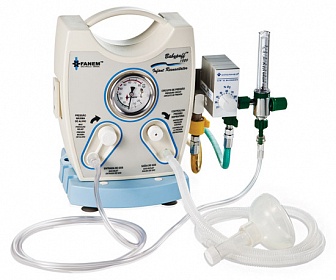 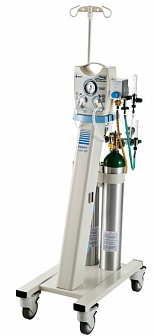 ХарактеристикиБренд:FanemСтрана-производитель:БразилияПолное описаниеСистема неонатальной искусственной вентиляции легких
Применение устройства Babypuff 1020 с внешним источником подачи газов при реанимации новорожденных показало отличные результаты. Устройство оснащено тремя клапанами, при помощи которых настраивается конфигурация и осуществляется регулирование всех функций аппарата: регулирующий клапан для максимальной безопасности и снижения давления регулирующий клапан максимального давления на вдохе регулирующий клапан положительного давления конца выдоха.Устройство для реанимации новорожденных Babypuff – модель 1020 обеспечивает отличную оксигенацию, безопасно подает воздух в легкие пациента и с высокой точностью контролирует положительное давление конца выдоха, помогающее поддерживать остаточный функциональный объем и держать альвеолы открытыми, что предотвращает ателектазирование легких. Данный аппарат отличается от других компактных и ручных моноблочных клапанных реанимационных устройств, так как в нем объединены легкое в использовании считывающее устройство в системе сложных измерений с быстрым реагированием, и интуитивно-понятный эффективный интерфейс.Давление на вдохе настраивается один раз, после чего не требует внимания персонала Babypuff работает с концентрацией кислорода от 21% до 100%Переходник «Ayre T» может использоваться с неонатальной маской или эндотрахеальной трубкойМанометр с системой быстрого реагирования обеспечивает герметичность маски, а также прямую визуализацию максимального давления на вдохе и положительного давления конца выдохаТехническая спецификация Манометр 20 – 80 см H2O Максимальное давление 70 см H2O при 8 л/минВысота 19,0 см Ширина 18,0 см Глубина 11,0 см Вес 1,7 кгПиковое давление вдоха (PIP) 5 - 70 см H2O при 8 л/минПоложительное давление конца выдоха (PEEP) 2 - 70 смH2O при 8 л/минСкорость подачи газа на входе 5 – 15 л/минХранение и эксплуатация при температуре 20°- 50°С и относительной влажности до 90%Концентрация О2 - от 21 до 100%, в зависимости от источника газа Настойка максимального 
давления на вдохе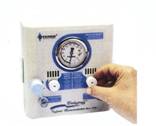  Настойка положительного 
давления конца выдоха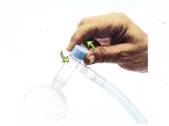  Вдох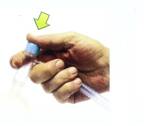 Выдох и поддержание ПДКВ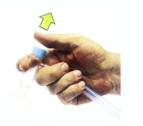 